Systematic Listing GREEN
1.		Angela has a 3-sided spinner.						Steve also has a 3-sided spinner.The sides of the spinner are numbered 			The sides of Steve's spinner are lettered1, 2 and 3												A, B and C.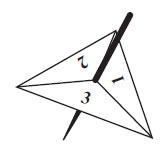 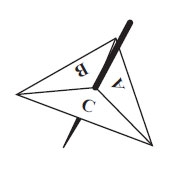 Angela spins her spinner once. Steve then spins his spinner once.List all the possible outcomes of these two spins.     		……………………………………………………………………………………………………………………………………………………………     		……………………………………………………………………………………………………………………………………………………………(Total for Question is 2 marks)2.		Margaret is going to have a meal. She can choose one starter and one main course.Write down all the possible combinations Margaret can choose.     		……………………………………………………………………………………………………………………………………………………………     		…………………………………………………………………………………………………………………………………………………………… (Total for Question is 2 marks)3.		A cafe sells drinks and snacks.Lisa chooses one drink and one snack. Write down all the possible combinations that Lisa can choose.     		……………………………………………………………………………………………………………………………………………………………     		…………………………………………………………………………………………………………………………………………………………… (Total for Question is 2 marks)4.		Glen writes down one letter from the word CAT. Then he writes down one number from 1, 2, 3 and 4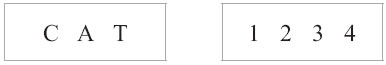 List all the possible combinations Glen could write down.     		……………………………………………………………………………………………………………………………………………………………     		…………………………………………………………………………………………………………………………………………………………… (Total for Question is 2 marks)5.		Jessica goes to an activity centre. She can choose to do one of the three morning activities and one of the three afternoon activities.List all the possible combinations of activities she can choose to do. The first combination has been done for you.      		……………………………………………………………………………………………………………………………………………………………     		…………………………………………………………………………………………………………………………………………………………… (Total for Question is 2 marks)6.		Hamish has two spinners. One spinner is labelled 1, 2, 3, 4 and 5. The other spinner is labelled red, blue and green. Hamish spins both spinners once. List all the possible combinations Hamish could get.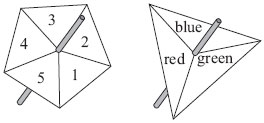      		……………………………………………………………………………………………………………………………………………………………     		…………………………………………………………………………………………………………………………………………………………… (Total for Question is 2 marks)Systematic Listing AMBER
1.		Angela has a 3-sided spinner.						Steve also has a 3-sided spinner.The sides of the spinner are numbered 			The sides of Steve's spinner are lettered1, 2 and 3												A, B and C.Angela spins her spinner once. Steve then spins his spinner once.List all the possible outcomes of these two spins.     		…(1, ………), (1, ………), (1, ………) ………………………………………………………………………………………………………     		……………………………………………………………………………………………………………………………………………………………(Total for Question is 2 marks)2.		Margaret is going to have a meal. She can choose one starter and one main course.Write down all the possible combinations Margaret can choose.     		…(Pate, …………………), (Pate, …………………), (Pate, …………………), …………………………………………………     		…………………………………………………………………………………………………………………………………………………………… (Total for Question is 2 marks)3.		A cafe sells drinks and snacks.Lisa chooses one drink and one snack. Write down all the possible combinations that Lisa can choose.     		……………………………………………………………………………………………………………………………………………………………     		…………………………………………………………………………………………………………………………………………………………… (Total for Question is 2 marks)4.		Glen writes down one letter from the word CAT. Then he writes down one number from 1, 2, 3 and 4List all the possible combinations Glen could write down.     		……………………………………………………………………………………………………………………………………………………………     		…………………………………………………………………………………………………………………………………………………………… (Total for Question is 2 marks)5.		Jessica goes to an activity centre. She can choose to do one of the three morning activities and one of the three afternoon activities.List all the possible combinations of activities she can choose to do. The first combination has been done for you.      		……………………………………………………………………………………………………………………………………………………………     		…………………………………………………………………………………………………………………………………………………………… (Total for Question is 2 marks)6.		Hamish has two spinners. One spinner is labelled 1, 2, 3, 4 and 5. The other spinner is labelled red, blue and green. Hamish spins both spinners once. List all the possible combinations Hamish could get.     		……………………………………………………………………………………………………………………………………………………………     		…………………………………………………………………………………………………………………………………………………………… (Total for Question is 2 marks)Systematic Listing RED
1.		Angela has a 3-sided spinner.						Steve also has a 3-sided spinner.The sides of the spinner are numbered 			The sides of Steve's spinner are lettered1, 2 and 3												A, B and C.Angela spins her spinner once. Steve then spins his spinner once.List all the possible outcomes of these two spins.     		…(1, ………), (1, ………), (1, ………), (2, ………), (2, ………), (2, ………), ……………………………………………     		…(3, ………), (3, ………), (3, ………)…………………………………………………………………………………………………(Total for Question is 2 marks)2.		Margaret is going to have a meal. She can choose one starter and one main course.Write down all the possible combinations Margaret can choose.     		…(Pate, …………………), (Pate, …………………), (Pate, …………………), …………………………………………………     		…………………………………………………………………………………………………………………………………………………………… (Total for Question is 2 marks)3.		A cafe sells drinks and snacks.Lisa chooses one drink and one snack. Write down all the possible combinations that Lisa can choose.     		……………………………………………………………………………………………………………………………………………………………     		…………………………………………………………………………………………………………………………………………………………… (Total for Question is 2 marks)4.		Glen writes down one letter from the word CAT. Then he writes down one number from 1, 2, 3 and 4List all the possible combinations Glen could write down.     		……………………………………………………………………………………………………………………………………………………………     		…………………………………………………………………………………………………………………………………………………………… (Total for Question is 2 marks)5.		Jessica goes to an activity centre. She can choose to do one of the three morning activities and one of the three afternoon activities.List all the possible combinations of activities she can choose to do. The first combination has been done for you.      		……………………………………………………………………………………………………………………………………………………………     		…………………………………………………………………………………………………………………………………………………………… (Total for Question is 2 marks)6.		Hamish has two spinners. One spinner is labelled 1, 2, 3, 4 and 5. The other spinner is labelled red, blue and green. Hamish spins both spinners once. List all the possible combinations Hamish could get.     		……………………………………………………………………………………………………………………………………………………………     		…………………………………………………………………………………………………………………………………………………………… (Total for Question is 2 marks)MenuMenuStarterMain CoursePateBeefMelonSalmonHamVege lasagneDrinksSnacksTeaSandwichCoffeeRollMilkshakeFruitMorning activitiesAfternoon activitiesCookery (C)Hockey (H)Painting (P)Acting (A)Football (F)Swimming (S)MenuMenuStarterMain CoursePateBeefMelonSalmonHamVege lasagneDrinksSnacksTeaSandwichCoffeeRollMilkshakeFruitMorning activitiesAfternoon activitiesCookery (C)Hockey (H)Painting (P)Acting (A)Football (F)Swimming (S)MenuMenuStarterMain CoursePateBeefMelonSalmonHamVege lasagneDrinksSnacksTeaSandwichCoffeeRollMilkshakeFruitMorning activitiesAfternoon activitiesCookery (C)Hockey (H)Painting (P)Acting (A)Football (F)Swimming (S)